ПЛАН КОНКУРСНОЙ РАБОТЫКритерии оценки конкурсных работ1. Группа победителей  формируется из числа конкурсантов, работы которых набрали 130 баллов.2. Группа победителей  I степени формируется из числа конкурсантов, работы которых набрали от 120 до 129 баллов.3.Группа  победителей  II степени формируется из числа конкурсантов, работы которых набрали  от 110  до 119 баллов.4. Группа победителей  III степени формируется из числа конкурсантов, работы которых набрали  от  100 до 109 баллов.5. Группа  лауреатов формируется из числа конкурсантов, работы которых набрали  91  от  до 99 баллов.6. Группа участников конкурса формируется из  числа конкурсантов, работы которых  набрали  90  и менее баллов.ЗАДАНИЕ №1 САМЫЕ ИНТЕРЕСНЫЕ ФАКТЫ О ЧЕЛОВЕКЕИнструктаж: заполнить таблицуЗа каждый правильный ответ - 1 балл, максимальное количество баллов - 23Задание №2 МОЛЕКУЛЯРНАЯ БИОЛОГИЯ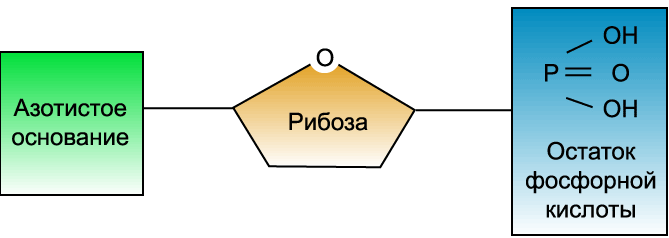 Инструктаж: вписать ответыЗа правильный ответ на 1 вопрос -1 балл, на 2 вопрос - 2 балла, на 3 вопрос - 1 балл, 4 вопрос - 3 балла. Всего за задание максимально  7 баллов.1. Назвать  молекулу  кислоты 2. Перечислить  азотистые основания, характерные для данной кислоты3. Синтез этой кислоты называется4. Указать цифры, где  в данной клетке может протекать этот синтез.  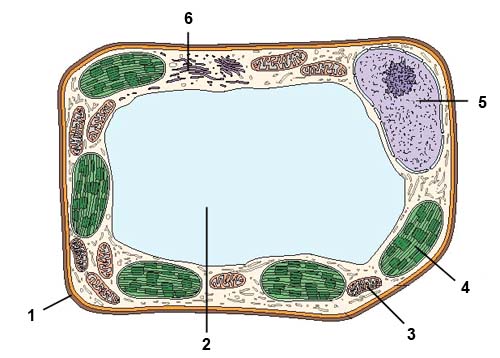 ЗАДАНИЕ №3  ЮНЫЙ СЕЛЕКЦИОНЕРИнструктаж: заполнить таблицу За каждый правильный ответ - 1 балл, итого за задание максимально 25 балловЗАДАНИЕ №4 ВКЛЮЧАЕМ ЛОГИКУИнструктаж: установить  логические связи  между ячейками таблицы;вписать в пустые ячейки буквы выбранных ответов из предложенных ниже. За каждый правильный ответ - 5 балл, итого за задание максимально 15 баллов.А.  Резус - конфликт возникает  между резус-отрицательной женщиной и резус-положительным плодом.Б. Гемотрансфузия  - это процедура переливания донорской крови  пациенту.В. Для профилактики резус - конфликта переливают  кровь с  учетом  резус- фактора.Г. Группы крови и резус-фактор  наследуются независимо друг от друга.Д. Резус-фактор   отрицательный  встречается  примерно у 15% европейцев.Е. Если у родителей II(А) и III(В) группы крови, то у детей возможны  все  четыре  группы крови. Задание № 5Мутагенная активность факторов средыИнструктаж:  классифицировать мутагенную активность факторов среды из приведенного списка и вписать в соответствующую колонку  таблицу   их  номера.За каждый правильный ответ - 1 балл, итого за задание максимально 40 баллов.ЗАДАНИЕ № 6Русские имена в биологииИнструктаж: заполнить таблицуЗа каждый правильный ответ - 2 балл, итого за задание максимально 20 балловРЕЗУЛЬТАТЫ ВЫПОЛНЕНИЯ КОНКУРСНОЙ РАБОТЫБИОЛОГИЧЕСКИЙ МАРАФОН - 2014Волокитин Александр Павлович (ФИО  заполняет  конкурсант)Таблицу заполняет экспертЭксперт    Белозерова Е.А.                                          (ФИО эксперта)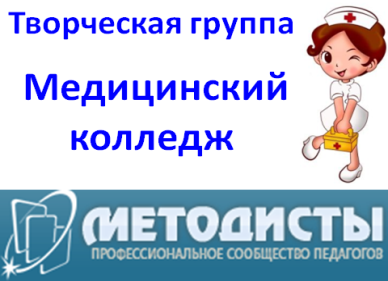 РАБОЧИЙ ЛИСТучастника Всероссийского конкурса"БИОЛогический марафон - 2014"РАБОЧИЙ ЛИСТучастника Всероссийского конкурса"БИОЛогический марафон - 2014"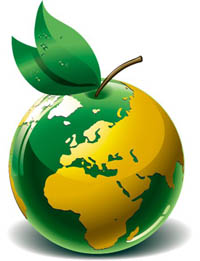 Личные данные участника конкурсаЛичные данные участника конкурсаЛичные данные участника конкурсаЛичные данные участника конкурсаФамилияФамилияВолокитинВолокитинИмяИмяалександралександрОтчествоОтчествопавловичпавловичКласс, курсКласс, курс9 класс9 классОтделение, факультетОтделение, факультетМесто учебы Место учебы мбоу лицей №5 города Ельца липецкой областимбоу лицей №5 города Ельца липецкой области     Личные данные научного руководителя     Личные данные научного руководителя     Личные данные научного руководителя     Личные данные научного руководителяФамилияФамилияволокитинаволокитинаИмяИмяеленаеленаОтчествоОтчествосергеевнасергеевнаДолжностьДолжностьучительучительМесто работыМесто работымбоу лицей №5 города Ельца липецкой областимбоу лицей №5 города Ельца липецкой областиЗадание №Наименование заданияМаксимальное количество баллов1Самые интересные факты о человеке232Молекулярная биология73Юный селекционер254Включаем логику155Мутагенная активность факторов среды406Имена в биологии20ИтогоИтого130№ЗаданиеОтветконкурсантаБаллы(заполняет эксперт)1.Самый тяжелый орган  кожа12.Самая мелкая костькость уха- какая?0,53.Самая холодная часть тела нос14.Самое распространенное в мире  неинфекционное (незаразное) заболевание гингивит05.Самая редкое сочетание группы крови и резус-фактораAB (IV) резус (-)16.Самые сильные мышцыЯзык и жевательные мышцы17.Самые мелкие клетки тела (соматические)нервные клетки (нейроны)08.Самые густые волосы уа) брюнетовб) шатеновв) рыжихг) блондинова) брюнетов09.Самая короткая фаза митозаАнафаза110.Самая маленькая хромосомаY — самая маленькая012.Самое бедная водой тканьЗубная эмаль1113.Самые мелкие клетки кровитромбоциты114.Самые короткоживущие клеткиклетки кишечного эпителия115.Самые крупные лейкоцитымоноциты116.Самый информативный орган чувствзрение117.Самое распространенная хромосомная болезньСиндром Дауна118.Самые многочисленные симбионтыКишечная палочка019.Самый благоприятный возраст для деторожденияа) 18-25б)20-25в)25-30г)18-30б)20-25120.Самое большое количество костей уа) новорожденныхб) подростковв) взрослых г) старикова) новорожденных121.Самые мелкие сосудыкапилляры122.Самая длинная костьбедренная123.Самая богатая водой тканьстекловидное тело глаза1Итого баллов18,5Ответ конкурсанта:АТФ- аденозинтрифосфорная кислотаБаллы (заполняет эксперт)  0Ответ конкурсанта:  аденинБаллы (заполняет эксперт)  0Ответ конкурсанта:  Синтез АТФБаллы (заполняет эксперт) 0Ответ конкурсанта: Синтез АТФ происходит в митохондриях клеток (3,4,5)Баллы (заполняет эксперт)  0№Родительские особиНазвание гибрида(заполняет конкурсант)Баллы(заполняет эксперт)1Белуга х стерлядьбестер12Осел х лошадьмул13Жеребец  х ослицалошак14Лев х тигрицалигр15Зебра х пони, лошадь, оселзеброид16Верблюд х ламакама17Одногорбый верблюд  х двугорбый верблюднар18Леопард х львицалевопард19Хорек х европейская норкаханорик110Дельфин-афалина х малая касаткавольфин111Селезень мускусной утки х утка пекинская белаямулард112Белый медведь х бурый медведьгролар113Заяц-беляк х заяц-русактумак114Ягуар х леопардягопард115Тигр х львицатигеон116Леопард  х львицалевопард117Зубр х коровазуброн118Тетерев х глухарьмежняк119Соболь х лесная куницакидас120Вишня х  черемухацерападус121Вишня х черешнядюк122Алыча х персикнектарин023Смородина х крыжовникйошта124Груша х яблоконэши125Слива х абрикосплумкот1Итого баллов24Закономерности наследования признаковПримерызакономерностейПримерызакономерностейОтветконкурсантаБаллы(заполняетэксперт)Законы МенделяУ родителей с  I (О) и IV (АВ) группами крови будут рождаться дети только со II(А) и III(В) группамиУ резус-положительных родителей вероятность рождениярезус-отрицательного ребенка составляет 25%Е0Полное доминированиеРезус - фактор положительный  -  это доминантный  менделирующий признак, гетерозиготы проявляют  резус- положительные свойства кровиРезус-конфликт  - это наработкарезус-отрицательным организмом матери антител противрезус-положительного плодаА5Множественный(серийный) аллелизмВ результате мутации аллельных генов становиться больше двухГруппы кровив системе АВОГ0Итого балловИтого балловИтого балловИтого баллов51. Кофе2. Зелёный чай3. Пиво4. Горчица5. Замороженное мясо6. Бензин7. Яблоки8. Вирус краснухи9. Пищевые добавки10. Телевизор11. Мята12. Пестициды13. Сигареты14. Натуральное красное вино15. Спиртосодержащие коктейли16. Витамин E 17. Ультрафиолетовое излучение 18. Цитомегаловирус 19. Копчёности 20.Йогурт, мацони21. Сотовый телефон22. Керосиновая лампа23. Петрушка24. Лазерное излучение25. Низкокалорийная диета26. Салат из капусты27. Вирус гриппа28. Соли тяжёлых металлов29. Фолиевая кислота (Витамин  В9)30. Чипсы 31. Компьютер 32. Икра из баклажан 33. Противоопухолевые        лекарственные препараты 34. Производство резины 35. Витамин  С 36. Жареные пирожки 37. Зелёный лук 38. Замороженные полуфабрикаты  39. Краска для волос40. Жевательная резинкаМутагеныМутагеныМутагеныМутагеныМутагеныМутагеныАнтимутагеныАнтимутагеныФизические № Баллы(заполняет эксперт)Химические № Баллы(заполняет эксперт)Биологические № Баллы(заполняет эксперт)№ Баллы(заполняет эксперт)телевизор1Спиртосодержащие коктейли1Вирус краснухи1Зеленый чай1Сотовый телефон1пиво1цитомегаловирус1яблоки1Ультрафиолетовое излучение1сигареты1Вирус гриппа1мята1Лазерное излучение1Производство резины1Натуральное красное вино1Краска для волос1Витамин Е1Пестициды1Йогурт, мацони1Противоопухолевые лекарственные препараты1петрушка1Соли тяжёлых металлов1Низкокалорийная диета0бензин1Салат из капусты1Керосиновая лампа1Фолиевая кислота1Пищевые добавки1Икра из баклажан1копчености1Витамин С1чипсы1Зеленый лук1Жареные пирожки1Замороженные полуфабрикаты1Жевательная резинка1кофе1горчица0Замороженное мясо1Баллы4Баллы18Баллы3Баллы12Итого баллов за заданиеИтого баллов за заданиеИтого баллов за заданиеИтого баллов за заданиеИтого баллов за заданиеИтого баллов за заданиеИтого баллов за задание37№ п/пСобытия, фактыФ.И.О.  отечественных ученыхБаллы(заполняет эксперт)1.Первый  Нобелевский лауреат в области физиологии и медициныИз отечественных- Иван Павловв 1901 году Эмиль Адольф фон Беринг12.Открыл яйцеклетку у млекопитающихв 1827 году Карл Бэр23.Открыл витаминыН.И.Лунин в 1880 году24.Выделил центры происхождения культурных растенийНиколай Иванович Вавилов в 1926 году25.Успешный селекционер, вывел около 300 новых сортов плодовых растенийИван Владимирович Мичурин26.Открыл возбудителей табачной мозаики, назвал их вирусы.В 1892 г. Д. И. Ивановский27.Доказал участие хлорофилла в фотосинтезеК.А. Тимирязев в 1871г.28.Открыл двойное оплодотворение у цветковых растенийСергей Гаврилович НАВАШИН В 1898 году29.Нобелевский лауреат, выдвинул теорию долголетия, в основе которой значительная роль отводилась нормальной микрофлоре организма человека; определил современное  значение термина  пробиотикив 1907 году Илья Ильич Мечников210.Открыл митоз у растительных клетокв 1874 г. И. Д. Чистяков2Итого балловИтого балловИтого баллов19Задание №Наименование заданияКоличество набранных баллов1Самые интересные факты о человеке18,52Молекулярная биология03Юный селекционер244Включаем логику55Мутагенная активность факторов среды376Имена в биологии19ИтогоИтого103,5